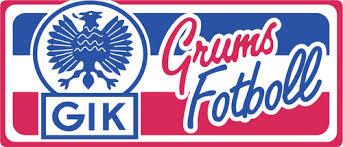 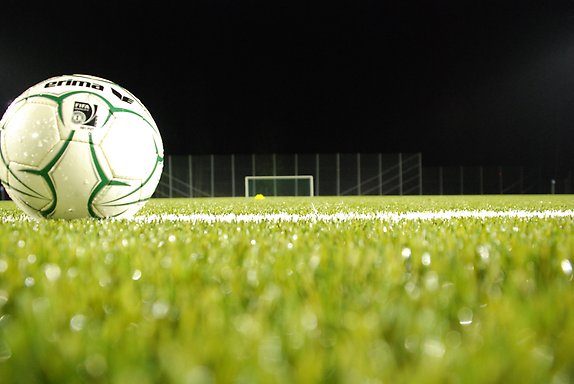 Cupen äger rum på konstgräsplanen som ligger uppe vid IP (Billerudshallen) Gamla vägen 85. När ni kommer anmäler ni ert lag i informationstältet som kommer finnas på plats under cupdagen . Ni blir då tilldelade ett omklädningsrum. Anmäl också antal spelare i respektive lag i tältet om ni inte gjort detta tidigare. Här kommer också finnas sjukvårdspersonal om så  behövs under dagen.Det kommer grillas hamburgare om man vill köpa det. Kiosken är också öppen inne på IP. Vi kommer också ha lotteri samt prickskytte med två högvinster som kommer gå under dagen. Man kan betala med swish överallt.Vi hoppas på härligt väder och en trevlig fotbollsdag.Grums fotboll IKFK P11Grupp AGrupp BGrupp C09:00Arvika Blå09:00Arvika Röd09:00Arvika VitGrums rödGrums VitGrums Blå09:50Bråten09:50Nor09:50SäffleHammarö rödHammarö VitFBK Röd10:40FBK Vit10:40Hertzöga Grön10:40Hertzöga GulArvika BlåArvika RödArvika Vit11:30Grums röd11:30Grums Vit11:30Grums BlåBråtenNorSäffle12:20Hammarö röd12:20Hammarö Vit12:20FBK RödFBK VitHertzöga GrönHertzöga Gul13:30Arvika Blå13:30Arvika Röd13:30Arvika VitBråtenNorSäffle14:40Grums röd14:40Grums Vit14:40Grums BlåFBK VitHertzöga GrönHertzöga Gul15:30Hammarö röd15:30Hammarö Vit15:30FBK RödArvika BlåArvika RödArvika Vit16:20Bråten16:20Nor16:20SäffleFBK VitHertzöga GrönHertzöga Gul17:10Hammarö röd17:10Hammarö Vit17:10FBK RödGrums rödGrums VitGrums Blå